Thematic Research Training 2020-2021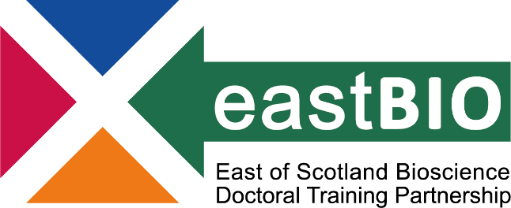 Integrated Health groupChair: Dr Jo Stevens (University of Edinburgh)Check the training page http://www.eastscotbiodtp.ac.uk/thematic-training frequently for scheduling updates.Session 1: Programming skills for dealing with your data (using R, PYTHON. MATLAB)Session 2: Using animal models in researchSession 3: Use of AI in the sciences: Where are we headed?An interactive workshop at the University of EdinburghSession 4: Science Communication & Public engagementSession leaders (local organisers)Host supervisor:Henry McSorley at hmcsorley001@dundee.ac.ukHost student: Josh Richards at 2435501@dundee.ac.uk Session leaders (local organisers)Host supervisor:Andreas Kolb (Aberdeen)Host student: Tatiana Dovgan t.dovgan.20@abdn.ac.uk Session leaders (local organisers)Host supervisor:Tom MacGillivray (Edinburgh)Host students: Samuel Gibbon, Somya IqbalStudent contact emails:samuel.gibbon@ed.ac.uk S2119622@ed.ac.ukSession leaders (local organisers)Host supervisor:Emma Wood (Edinburgh)
Kathryn Ball (Edinburgh)Host students: Ailish Tynan & Lucja KostrzewaStudent contact emails:lucja.kostrzewa@ed.ac.ukA.C.Tynan@sms.ed.ac.uk Date & times: 13 January 2021, 12:00–17:00Online via Collaborate Date & times: 19 February 2021, 10:00-16:00Online via CollaborateDate & times: 9 April 2021, 10:00-15:30Online via Zoom – link to be sent directly to participantsDate & times: 25 June 2021, 10:00-16:00Online link to be sent directly to participantsSchedule available.Schedule available.Schedule available.Schedule TBA.